Игры на развитие логического мышления детей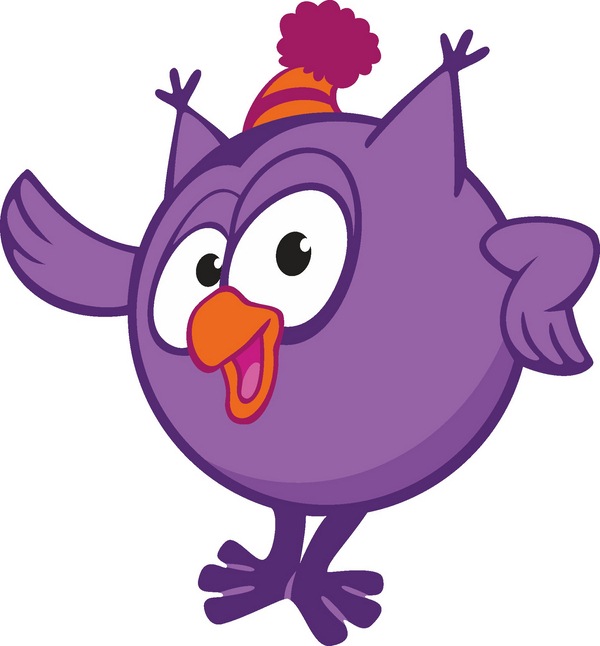 Что выше?◈ На поляне росли три дерева: дуб, сосна и береза. Сосна выше дуба, а дуб выше березы. Какое дерево самое высокое, а какое — самое низкое?◈ Предложите ребенку нарисовать деревья.Где какой напиток?◈ Мама налила напитки чай, воду и сок в разные емкости: графин, стакан и чашку. В чашке находится не сок и не чай. А в графине не чай и не вода. Что где налито?Кто где живёт?Необходимый инвентарь: фигурки животных или карточки с их изображением, три кубика разного цвета или картинки трех домиков.◈ Расскажите ребенку, что в лесу жили зайчик, лисичка и медвежонок. Каждый жил в своем домике. Домик зайчика был не желтый и не синий, а медвежонок жил не в желтом и не в белом домике.◈ Предложите ребенку отгадать, кто в каком домике живет, и расселить животных по своим домикам.Цветы из клумбахНеобходимый инвентарь: цветы трех разных видов и три фигуры (круг, квадрат и треугольник), вырезанные из картона.◈ Предложите ребенку распределить цветы на клумбах в соответствии с рассказом:Красные цветы (розы) росли не на круглой и не на квадратной клумбе, оранжевые (календула) — не на круглой и не на треугольной. Где какие цветы росли?Я загадал...◈ Загадайте какой-либо предмет. Предложите ребенку посредством уточняющих вопросов выяснить, что загадано. Например:— Этот предмет летает?— Да.— У него есть крылья?— Нет?— Он высоко летает?— Нет.— Он одушевленный?— Нет.— Он сделан из пластмассы?— Нет.— Из железа?— Да.— У него есть пропеллер?— Да— Это вертолёт?— Да.Я беру с собой в дорогу…Необходимый инвентарь: карточки с изображениями самых разных предметов.◈ Подготовьте несколько картинок с изображениями различных предметов. Выложите их картинкой вниз. Предложите ребенку отправиться в путешествие, например, поездка на поезде или морское плавание. Но для того, чтобы путешествие прошло успешно, к нему надо основательно подготовиться, запастись всем необходимым.◈ Берите карточки по очереди и рассказывайте о том, как может пригодиться этот предмет.◈ Предметы на картинках должны быть самыми разными. Может быть, этот предмет совсем не нужен в путешествии, тогда его нужно положить в отдельную стопку.◈ Обыгрывайте различные ситуации: на необитаемом острове, в поезде, в деревне.◈ Совет: напишите под предметами их названия.Пищевые цепочки◈ Поговорите с ребенком о взаимосвязанности всех организмов в живой природе. Рассмотрите пару «хищник — жертва».◈ Предложите составить пищевые цепочки, имеющие место в природе.♦ Луг, поле:капуста — гусеница — воробей;злаки — грызуны — змеи, хищные птицы;травы — насекомые — птицы;травы, цветы — шмель, пчела.♦ Водоемы:комар — лягушка — цапля;червяк — рыба — чайка;ряска — малек — хищная рыба.♦ Лес:растения — гусеница — птицы;растения — грызун — хищные птицы;растения — заяц — лиса, волк;грибы — белки — куницы.Рассели птицНеобходимый инвентарь: 20 карточек с изображениями птиц.◈ Птицы на карточках должны быть разные: домашние, дикие, перелетные, зимующие, певчие, хищные и т. п.◈ Предложите ребенку расселить птиц по гнездам: в одно гнездо — перелетных птиц, в другое — всех тех, кто имеет белое оперение, в третье — всех птиц с длинными клювами.◈ Какие птицы остались без гнезда? Каких пернатых можно поселить в несколько гнезд?